САЛБИНСКИЙ СЕЛЬСКИЙ СОВЕТ ДЕПУТАТОВЕРМАКОВСКОГО РАЙОНА КРАСНОЯРСКОГО КРАЯРЕШЕНИЕ12.05.2015г.                                                                                     № 17в-7рОб утверждении схемы одного многомандатного избирательного округа для проведения выборовдепутатов Салбинского сельского Совета депутатовЕрмаковского района Красноярского краяВ соответствии со статьей 18 Федерального закона «Об основных гарантиях избирательных прав и права на участие в референдуме граждан Российской Федерации», п. 6 ст. 2, ст. 8 Закона Красноярского края «О выборах в органы местного самоуправления в Красноярском крае» Салбинский сельский Совет депутатовРЕШИЛ:1. Утвердить схему одного многомандатного избирательного округа для проведения выборов депутатов Салбинского сельского Совета депутатов Ермаковского района Красноярского края согласно приложения.2. Наделить каждого избирателя в образованном многомандатном избирательном округе семью голосами.3. Решение вступает в силу после его официального обнародования (опубликования).Председатель СалбинскогоСельского Совета депутатов,Глава Салбинского сельсовета                                                     Г. В. ШпенёваПриложение к решению Салбинского сельского Совета депутатовот 12.05.2015г. № 17в-7рСхема одного многомандатного избирательного округа для проведения выборов депутатов Салбинского сельского Совета депутатов Ермаковского района Красноярского краяраздел I. Схема многомандатного избирательного округаРаздел II. Графическое изображение схемы одного многомандатного избирательного округа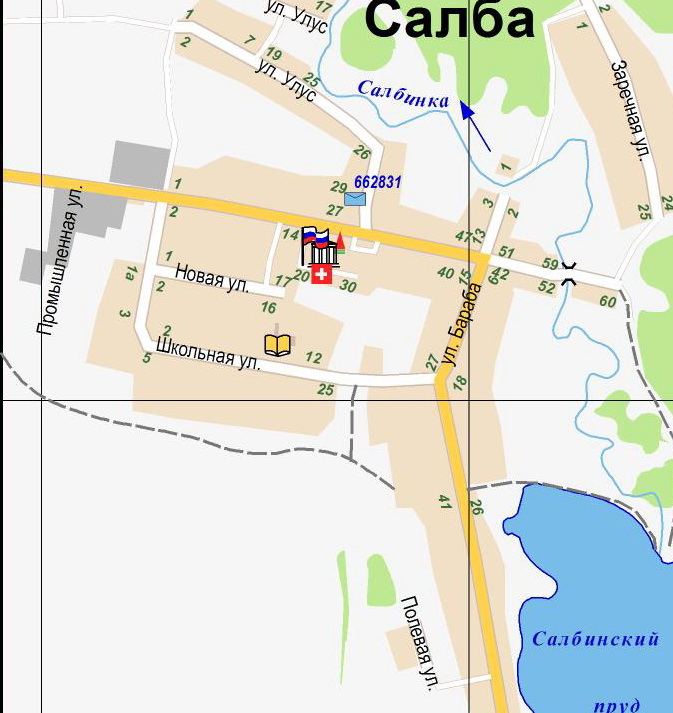 Номер избирательного округаПеречень населённых пунктовГраницы избирательного округаЧисло избирателей в округе по состоянию на 1 января 2015 года1205С. СалбаУл. БарабаУл. ЗаречнаяУл. НоваяУл. ПолеваяУл. УлусУл. ЦентральнаяУл. Школьная450